Расписание экзаменов июнь 2020 г.Расписание экзаменов июль 2020 г.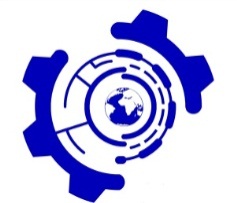 ГАПОУ ПО «Пензенский колледж информационных и промышленных технологий (ИТ-колледж)»Учебный комплекс информационных технологийДатаВремяГруппаНазвание дисциплины/профессионального модуляПреподавательФормат и инструмент проведения02.06.202090016ИТ17кТехническое обслуживание и ремонт компьютерных систем и комплексовЛузгина Е.В. Социальная сеть «В контакте», Viber, ответы на вопросы по телефонной связи, Zoom, Discord, Skype,  Moodle05.06.202090017ИТ18ПМ.01 Разработка модулей программного обеспечения для компьютерных системCудовчихина А.В., Инюшкина Т.А.Социальная сеть «В контакте», Viber, ответы на вопросы по телефонной связи, Zoom, Discord, Skype,  Moodle08.06.202090017ИТ15Проектирование цифровых устройствШмокин А.М.Социальная сеть «В контакте», Viber, ответы на вопросы по телефонной связи, Zoom, Discord, Skype,  Moodle09.06.202090017ИТ11ПМ.04 Выполнение работ по одной или нескольким профессиям рабочих, должностям служащихСоколовская Т.А., Маркова А.В.Социальная сеть «В контакте», Viber, ответы на вопросы по телефонной связи, Zoom, Discord, Skype,  Moodle10.06.2020100018ИТ19МатематикаДорофеев Д.Е.Социальная сеть «В контакте», Viber, ответы на вопросы по телефонной связи, Zoom, Discord, Skype,  Moodle10.06.2020134017ИТ15Выполнение работ по одной или нескольким профессиям рабочих, должностям служащихМаркова А.В.Социальная сеть «В контакте», Viber, ответы на вопросы по телефонной связи, Zoom, Discord, Skype,  Moodle11.06.202090017ИТ15ПМ.01 Проектирование цифровых устройствШмокин А.М., Куяров А.Н.Социальная сеть «В контакте», Viber, ответы на вопросы по телефонной связи, Zoom, Discord, Skype,  Moodle13.06.202090017ИТ17ПМ.01 Разработка модулей программного обеспечения для компьютерных системЛукьянова Г.С., Инюшкина Т.А.Социальная сеть «В контакте», Viber, ответы на вопросы по телефонной связи, Zoom, Discord, Skype,  Moodle13.06.202090018ИТ21Основы электроникиНовомлинцев А.С.Социальная сеть «В контакте», Viber, ответы на вопросы по телефонной связи, Zoom, Discord, Skype,  Moodle13.06.202090018ИТ19Выполнение работ по рабочей профессии «Секретарь руководителя"Крендясова Т.Д.Социальная сеть «В контакте», Viber, ответы на вопросы по телефонной связи, Zoom, Discord, Skype,  Moodle15.06.202090018ИТ25Экономика отраслиВалова О.О.Социальная сеть «В контакте», Viber, ответы на вопросы по телефонной связи, Zoom, Discord, Skype,  Moodle16.06.202090018ИТ21МатематикаЗиманова Т.В.Социальная сеть «В контакте», Viber, ответы на вопросы по телефонной связи, Zoom, Discord, Skype,  Moodle16.06.202090018ИТ26Элементы высшей математикиДорофеев Д.Е.Социальная сеть «В контакте», Viber, ответы на вопросы по телефонной связи, Zoom, Discord, Skype,  Moodle16.06.202090018ИТ15Элементы высшей математикиМатвеева О.Ю.Социальная сеть «В контакте», Viber, ответы на вопросы по телефонной связи, Zoom, Discord, Skype,  Moodle16.06.202090018ИТ18Элементы высшей математикиВоробьева Е.П.Социальная сеть «В контакте», Viber, ответы на вопросы по телефонной связи, Zoom, Discord, Skype,  Moodle17.06.202090018ИТ20Информационные технологииСазонова А.Ю.Социальная сеть «В контакте», Viber, ответы на вопросы по телефонной связи, Zoom, Discord, Skype,  Moodle17.06.202090018ИТ16Элементы высшей математикиМатвеева О.Ю.Социальная сеть «В контакте», Viber, ответы на вопросы по телефонной связи, Zoom, Discord, Skype,  Moodle17.06.202090019ИТ17Элементы высшей математикиВоробьева Е.П.Социальная сеть «В контакте», Viber, ответы на вопросы по телефонной связи, Zoom, Discord, Skype,  Moodle18.06.202090018ИТ12Ведение конфиденциального делопроизводстваХмелевская Е.Б.Социальная сеть «В контакте», Viber, ответы на вопросы по телефонной связи, Zoom, Discord, Skype,  Moodle19.06.202090019ИТ19МатематикаЗиманова Т.В.Социальная сеть «В контакте», Viber, ответы на вопросы по телефонной связи, Zoom, Discord, Skype,  Moodle19.06.202090019ИТ20ИнформатикаБачурина Т.А.Социальная сеть «В контакте», Viber, ответы на вопросы по телефонной связи, Zoom, Discord, Skype,  Moodle19.06.202090019ИТ21ИнформатикаСоколовская Т.А.Социальная сеть «В контакте», Viber, ответы на вопросы по телефонной связи, Zoom, Discord, Skype,  Moodle19.06.202090019ИТ23МатематикаВоробьева Е.П.Социальная сеть «В контакте», Viber, ответы на вопросы по телефонной связи, Zoom, Discord, Skype,  Moodle19.06.202090019ИТ25Русский языкАдельшина Е.В.Социальная сеть «В контакте», Viber, ответы на вопросы по телефонной связи, Zoom, Discord, Skype,  Moodle19.06.202090019ИТ26ФизикаДорофеев Д.Е.Социальная сеть «В контакте», Viber, ответы на вопросы по телефонной связи, Zoom, Discord, Skype,  Moodle19.06.202090019ИТ14МатематикаМатвеева О.Ю.Социальная сеть «В контакте», Viber, ответы на вопросы по телефонной связи, Zoom, Discord, Skype,  Moodle19.06.202090019ИТ15ФизикаТришкина В.Г.Социальная сеть «В контакте», Viber, ответы на вопросы по телефонной связи, Zoom, Discord, Skype,  Moodle19.06.202090019ИТ18Русский языкСергацкова О.В.Социальная сеть «В контакте», Viber, ответы на вопросы по телефонной связи, Zoom, Discord, Skype,  Moodle19.06.202090018ИТ11Основы алгоритмизации и программированияМаркова А.В.Социальная сеть «В контакте», Viber, ответы на вопросы по телефонной связи, Zoom, Discord, Skype,  Moodle20.06.202090019ИТ11МатематикаВоробьева Е.П.Социальная сеть «В контакте», Viber, ответы на вопросы по телефонной связи, Zoom, Discord, Skype,  Moodle20.06.202090019ИТ16ФизикаДорофеев Д.Е.Социальная сеть «В контакте», Viber, ответы на вопросы по телефонной связи, Zoom, Discord, Skype,  Moodle20.06.202090018ИТ21ЭлектротехникаТришкина В.Г.Социальная сеть «В контакте», Viber, ответы на вопросы по телефонной связи, Zoom, Discord, Skype,  Moodle20.06.202090018ИТ25Информационные технологииСазонова А.Ю.Социальная сеть «В контакте», Viber, ответы на вопросы по телефонной связи, Zoom, Discord, Skype,  Moodle20.06.202090018ИТ15Информационные технологииАнтонова Е.Ю.Социальная сеть «В контакте», Viber, ответы на вопросы по телефонной связи, Zoom, Discord, Skype,  Moodle20.06.202090018ИТ18Разработка программных модулейИнюшкина Т.А.Социальная сеть «В контакте», Viber, ответы на вопросы по телефонной связи, Zoom, Discord, Skype,  Moodle20.06.202090018ИТ31Основы электроникиНовомлинцев А.С.Социальная сеть «В контакте», Viber, ответы на вопросы по телефонной связи, Zoom, Discord, Skype,  Moodle20.06.2020134018ИТ12Правовая защита информацииМакарова А.А.Социальная сеть «В контакте», Viber, ответы на вопросы по телефонной связи, Zoom, Discord, Skype,  Moodle22.06.202090019ИТ19ИнформатикаСазонова А.Ю.Социальная сеть «В контакте», Viber, ответы на вопросы по телефонной связи, Zoom, Discord, Skype,  Moodle22.06.202090019ИТ20МатематикаЗиманова Т.В.Социальная сеть «В контакте», Viber, ответы на вопросы по телефонной связи, Zoom, Discord, Skype,  Moodle22.06.202090019ИТ21ФизикаТришкина В.Г.Социальная сеть «В контакте», Viber, ответы на вопросы по телефонной связи, Zoom, Discord, Skype,  Moodle22.06.202090019ИТ23Русский языкШумарова И.В.Социальная сеть «В контакте», Viber, ответы на вопросы по телефонной связи, Zoom, Discord, Skype,  Moodle22.06.202090019ИТ25ФизикаДорофеев Д.Е.Социальная сеть «В контакте», Viber, ответы на вопросы по телефонной связи, Zoom, Discord, Skype,  Moodle22.06.202090019ИТ26Русский языкАдельшина Е.В.Социальная сеть «В контакте», Viber, ответы на вопросы по телефонной связи, Zoom, Discord, Skype,  Moodle22.06.202090019ИТ14Русский языкСергацкова О.В.Социальная сеть «В контакте», Viber, ответы на вопросы по телефонной связи, Zoom, Discord, Skype,  Moodle22.06.202090019ИТ15МатематикаМатвеева О.Ю.Социальная сеть «В контакте», Viber, ответы на вопросы по телефонной связи, Zoom, Discord, Skype,  Moodle22.06.202090019ИТ18ИнформатикаБачурина Т.А.Социальная сеть «В контакте», Viber, ответы на вопросы по телефонной связи, Zoom, Discord, Skype,  Moodle22.06.202090018ИТ26Экономика отраслиРассказова М.В.Социальная сеть «В контакте», Viber, ответы на вопросы по телефонной связи, Zoom, Discord, Skype,  Moodle22.06.202090018ИТ20Технология разработки программного обеспеченияТарасова Л.И.Социальная сеть «В контакте», Viber, ответы на вопросы по телефонной связи, Zoom, Discord, Skype,  Moodle22.06.202090018ИТ16Экономика отраслиНикишина О.В.Социальная сеть «В контакте», Viber, ответы на вопросы по телефонной связи, Zoom, Discord, Skype,  Moodle22.06.202090019ИТ17Экономика отраслиВалова О.О.Социальная сеть «В контакте», Viber, ответы на вопросы по телефонной связи, Zoom, Discord, Skype,  Moodle22.06.202090017ИТ19Обработка отраслевой информацииДавыдова Т.Ю.Социальная сеть «В контакте», Viber, ответы на вопросы по телефонной связи, Zoom, Discord, Skype,  Moodle23.06.202090019ИТ11Русский языкАдельшина Е.В.Социальная сеть «В контакте», Viber, ответы на вопросы по телефонной связи, Zoom, Discord, Skype,  Moodle23.06.202090019ИТ16ИнформатикаСазонова А.Ю.Социальная сеть «В контакте», Viber, ответы на вопросы по телефонной связи, Zoom, Discord, Skype,  Moodle23.06.202090018ИТ11Электроника и схемотехникаНовомлинцев А.С.Социальная сеть «В контакте», Viber, ответы на вопросы по телефонной связи, Zoom, Discord, Skype,  Moodle24.06.202090019ИТ19ФизикаДорофеев Д.Е.Социальная сеть «В контакте», Viber, ответы на вопросы по телефонной связи, Zoom, Discord, Skype,  Moodle24.06.202090018ИТ21ИнформатикаНиколаева Н.С.Социальная сеть «В контакте», Viber, ответы на вопросы по телефонной связи, Zoom, Discord, Skype,  Moodle24.06.202090018ИТ25Элементы высшей математикиЗиманова Т.В.Социальная сеть «В контакте», Viber, ответы на вопросы по телефонной связи, Zoom, Discord, Skype,  Moodle24.06.202090018ИТ15Экономика отраслиСазонова И.П.Социальная сеть «В контакте», Viber, ответы на вопросы по телефонной связи, Zoom, Discord, Skype,  Moodle24.06.202090018ИТ18Экономика отраслиВалова О.О.Социальная сеть «В контакте», Viber, ответы на вопросы по телефонной связи, Zoom, Discord, Skype,  Moodle24.06.202090017ИТ19Разработка, внедрение и адаптация программного обеспечения отраслевой направленностиДавыдова Т.Ю.Социальная сеть «В контакте», Viber, ответы на вопросы по телефонной связи, Zoom, Discord, Skype,  Moodle24.06.202090017ИТ20Выполнение работ по одной или нескольким профессиям рабочих, должностям служащихСоловей Н.В.Социальная сеть «В контакте», Viber, ответы на вопросы по телефонной связи, Zoom, Discord, Skype,  Moodle25.06.202090016ИТ18кПМ.03 Участие в интеграции программных модулейДавыдова Т.Ю., Инюшкина Т.А.Социальная сеть «В контакте», Viber, ответы на вопросы по телефонной связи, Zoom, Discord, Skype,  Moodle25.06.202090019ИТ20Русский языкАдельшина Е.В.Социальная сеть «В контакте», Viber, ответы на вопросы по телефонной связи, Zoom, Discord, Skype,  Moodle25.06.202090019ИТ21МатематикаМатвеева О.Ю.Социальная сеть «В контакте», Viber, ответы на вопросы по телефонной связи, Zoom, Discord, Skype,  Moodle25.06.202090019ИТ25ИнформатикаСоколовская Т.А.Социальная сеть «В контакте», Viber, ответы на вопросы по телефонной связи, Zoom, Discord, Skype,  Moodle25.06.202090019ИТ26МатематикаЗиманова Т.В.Социальная сеть «В контакте», Viber, ответы на вопросы по телефонной связи, Zoom, Discord, Skype,  Moodle25.06.202090019ИТ14ФизикаТришкина В.Г.Социальная сеть «В контакте», Viber, ответы на вопросы по телефонной связи, Zoom, Discord, Skype,  Moodle25.06.202090019ИТ15Русский языкСергацкова О.В.Социальная сеть «В контакте», Viber, ответы на вопросы по телефонной связи, Zoom, Discord, Skype,  Moodle25.06.202090019ИТ18ФизикаДорофеев Д.Е.Социальная сеть «В контакте», Viber, ответы на вопросы по телефонной связи, Zoom, Discord, Skype,  Moodle25.06.202090018ИТ31ЭлектротехникаНовомлинцев А.С.Социальная сеть «В контакте», Viber, ответы на вопросы по телефонной связи, Zoom, Discord, Skype,  Moodle26.06.202090017ИТ18ПМ.02 Осуществление интеграции программных модулейЛукьянова Г.С., Фролова Ж.Е.Социальная сеть «В контакте», Viber, ответы на вопросы по телефонной связи, Zoom, Discord, Skype,  Moodle, MIRO, Trello26.06.202090019ИТ23ФизикаТришкина В.Г.Социальная сеть «В контакте», Viber, ответы на вопросы по телефонной связи, Zoom, Discord, Skype,  Moodle26.06.202090019ИТ11ИнформатикаАнтонова Е.Ю.Социальная сеть «В контакте», Viber, ответы на вопросы по телефонной связи, Zoom, Discord, Skype,  Moodle26.06.202090019ИТ16МатематикаМатвеева О.Ю.Социальная сеть «В контакте», Viber, ответы на вопросы по телефонной связи, Zoom, Discord, Skype,  Moodle26.06.202090018ИТ16Информационные технологииСазонова А.Ю.Социальная сеть «В контакте», Viber, ответы на вопросы по телефонной связи, Zoom, Discord, Skype,  Moodle26.06.2020130019ИТ17Разработка программных модулейФролова Ж.Е.Социальная сеть «В контакте», Viber, ответы на вопросы по телефонной связи, Zoom, Discord, Skype,  Moodle, MIRO, Trello26.06.202090017ИТ21кПМ.01 Организация и выполнение работ по эксплуатации и ремонту электроустановокЕлескина Т.Ю.,Самусенко Е.Н.Социальная сеть «В контакте», Viber, ответы на вопросы по телефонной связи, Zoom, Discord, Skype,  Moodle26.06.202090017ИТ20Методы и средства проектированияДавыдова Т.Ю.Социальная сеть «В контакте», Viber, ответы на вопросы по телефонной связи, Zoom, Discord, Skype,  Moodle26.06.2020134018ИТ23ПМ05 Выполнение работ по одной или нескольким профессиям рабочих, должностям служащихЕлескина Т.Ю., Сизов А.И.Социальная сеть «В контакте», Viber, ответы на вопросы по телефонной связи, Zoom, Discord, Skype,  Moodle27.06.202090017ИТ17ПМ.02 Осуществление интеграции программных модулейЛукьянова Г.С., Фролова Ж.Е.Социальная сеть «В контакте», Viber, ответы на вопросы по телефонной связи, Zoom, Discord, Skype,  Moodle, MIRO, Trello27.06.202090018ИТ26Информационные технологииСазонова А.Ю.Социальная сеть «В контакте», Viber, ответы на вопросы по телефонной связи, Zoom, Discord, Skype,  Moodle27.06.202090018ИТ20Элементы высшей математикиЗиманова Т.В.Социальная сеть «В контакте», Viber, ответы на вопросы по телефонной связи, Zoom, Discord, Skype,  Moodle27.06.202090018ИТ11МатематикаВоробьева Е.П.Социальная сеть «В контакте», Viber, ответы на вопросы по телефонной связи, Zoom, Discord, Skype,  Moodle27.06.202090017ИТ20ПМ 03 Выполнение работ по одной или нескольким профессиям рабочих, должностям служащихСоловей Н.В., Судовчихина А.В.Социальная сеть «В контакте», Viber, ответы на вопросы по телефонной связи, Zoom, Discord, Skype,  Moodle28.06.202090017ИТ19ПМ.01 Обработка отраслевой информацииДавыдова Т.Ю., Фролова Ж.Е.Социальная сеть «В контакте», Viber, ответы на вопросы по телефонной связи, Zoom, Discord, Skype,  Moodle, MIRO, Trello29.06.202090019ИТ19Русский языкАдельшина Е.В.Социальная сеть «В контакте», Viber, ответы на вопросы по телефонной связи, Zoom, Discord, Skype,  Moodle29.06.202090019ИТ20ФизикаДорофеев Д.Е.Социальная сеть «В контакте», Viber, ответы на вопросы по телефонной связи, Zoom, Discord, Skype,  Moodle29.06.202090019ИТ21Русский языкШумарова И.В.Социальная сеть «В контакте», Viber, ответы на вопросы по телефонной связи, Zoom, Discord, Skype,  Moodle29.06.202090019ИТ23ИнформатикаАнтонова Е.Ю.Социальная сеть «В контакте», Viber, ответы на вопросы по телефонной связи, Zoom, Discord, Skype,  Moodle29.06.202090019ИТ25МатематикаЗиманова Т.В.Социальная сеть «В контакте», Viber, ответы на вопросы по телефонной связи, Zoom, Discord, Skype,  Moodle29.06.202090019ИТ26ИнформатикаБачурина Т.А.Социальная сеть «В контакте», Viber, ответы на вопросы по телефонной связи, Zoom, Discord, Skype,  Moodle29.06.202090019ИТ11ФизикаТришкина В.Г.Социальная сеть «В контакте», Viber, ответы на вопросы по телефонной связи, Zoom, Discord, Skype,  Moodle29.06.202090019ИТ14ИнформатикаСазонова А.Ю.Социальная сеть «В контакте», Viber, ответы на вопросы по телефонной связи, Zoom, Discord, Skype,  Moodle29.06.202090019ИТ15ИнформатикаСоколовская Т.А.Социальная сеть «В контакте», Viber, ответы на вопросы по телефонной связи, Zoom, Discord, Skype,  Moodle29.06.202090019ИТ16Русский языкСергацкова О.В.Социальная сеть «В контакте», Viber, ответы на вопросы по телефонной связи, Zoom, Discord, Skype,  Moodle29.06.202090019ИТ18МатематикаВоробьева Е.П.Социальная сеть «В контакте», Viber, ответы на вопросы по телефонной связи, Zoom, Discord, Skype,  Moodle29.06.202090018ИТ19ПМ.05 Выполнение работ по одной или нескольким профессиям рабочих, должностям служащихКрендясова Т.Д., Майорова Л.Г.Социальная сеть «В контакте», Viber, ответы на вопросы по телефонной связи, Zoom, Discord, Skype,  Moodle29.06.202090017ИТ13Правовая защита информацииМакарова А.А.Социальная сеть «В контакте», Viber, ответы на вопросы по телефонной связи, Zoom, Discord, Skype,  Moodle29.06.202090016ИТ17кПМ.03 Проектирование цифровых устройствЛузгина Е.В., Лукьянова Г.С.Социальная сеть «В контакте», Viber, ответы на вопросы по телефонной связи, Zoom, Discord, Skype,  Moodle29.06.202090017ИТ20ПМ01 Эксплуатация и модификация информационных системДавыдова Т.Ю., Соловей Н.В.Социальная сеть «В контакте», Viber, ответы на вопросы по телефонной связи, Zoom, Discord, Skype,  Moodle30.06.202090018ИТ11Сети и системы передачи информацииСалдаев А.С.Социальная сеть «В контакте», Viber, ответы на вопросы по телефонной связи, Zoom, Discord, Skype,  Moodle30.06.202090016ИТ16кПМ.03 Проектирование цифровых устройствЛузгина Е.В., Лукьянова Г.С.Социальная сеть «В контакте», Viber, ответы на вопросы по телефонной связи, Zoom, Discord, Skype,  MoodleДатаВремяГруппаНазвание дисциплины/профессионального модуляПреподавательФормат и инструмент проведения01.07.2020134017ИТ11ПМ.01  Эксплуатация подсистем безопасности автоматизированных системАверина Е.И.,  Салдаев А.С.Социальная сеть «В контакте», Viber, ответы на вопросы по телефонной связи, Zoom, Discord, Skype,  Moodle02.07.202090017ИТ23ПМ.04 Выполнение работ по одной или нескольким профессиям рабочих, должностям служащихСизов А.И., Елескина Т.Ю.Социальная сеть «В контакте», Viber, ответы на вопросы по телефонной связи, Zoom, Discord, Skype,  Moodle02.07.202090017ИТ19ПМ.02 Разработка, внедрение и адаптация программного обеспечения отраслевой напрвленностиДавыдова Т.Ю., Соловей Н.В.Социальная сеть «В контакте», Viber, ответы на вопросы по телефонной связи, Zoom, Discord, Skype,  Moodle03.07.202090017ИТ13Ведение конфиденциального делопроизводстваХмелевская Е.Б.Социальная сеть «В контакте», Viber, ответы на вопросы по телефонной связи, Zoom, Discord, Skype,  Moodle03.07.202090017ИТ16кПМ.01 Проектирование цифровых устройствТашкинов В.В., Шмокин А.М.Социальная сеть «В контакте», Viber, ответы на вопросы по телефонной связи, Zoom, Discord, Skype,  Moodle04.07.202090017ИТ15ПМ.04 Выполнение работ по одной или нескольким профессиям рабочих, должностям служащихСазонова А.Ю., Маркова А.В.Социальная сеть «В контакте», Viber, ответы на вопросы по телефонной связи, Zoom, Discord, Skype,  Moodle